Музыкально-спортивное развлечение «Лету красному, ура!»Детство – это самое счастливое время для многих из нас. Это пора открытий, когда каждый день дарит радость и возможность узнавать что-то новое необычное.  Дети – наше будущее, счастливые дети – счастливое будущее. А чтобы наши дети были счастливы,  мы просто должны их любить за то, что они есть, и делать так, что бы каждый день для них был праздником. Все дети очень любят праздники, особенно на свежем воздухе летом, ведь лето – это самое замечательное время года.  Особенно дети  любят, когда к ним на праздник приходят гости. Так вот и этот праздник не прошел без гостей. К нашим детям на праздник пришли клоуны Ириска и Дениска. Клоуны пели, танцевали вместе с детьми, загадывали загадки, проводили спортивные, развлекательные  конкурсы и викторины.  Все были очень рады, и никому не хотелось расставаться, но всегда приходит пора расставания. Клоуны ушли, оставив детям море эмоций и впечатлений.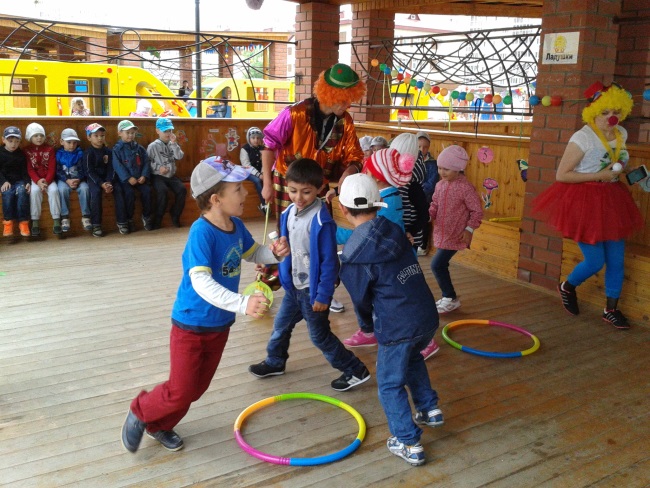 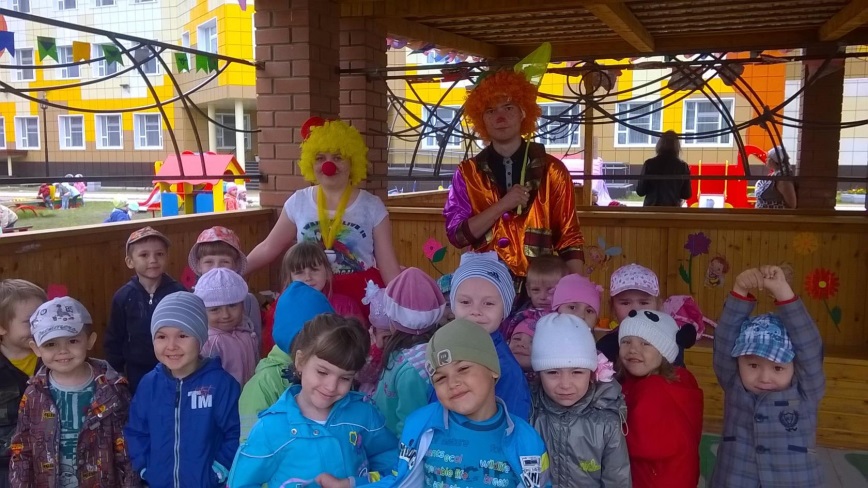 Праздник подготовили и провели: воспитатель группы среднего дошкольного возраста Ильясова Л.А.,инструктор по физической культуре Умеров А.Ш.МБДОУ №21 «Светлячок».